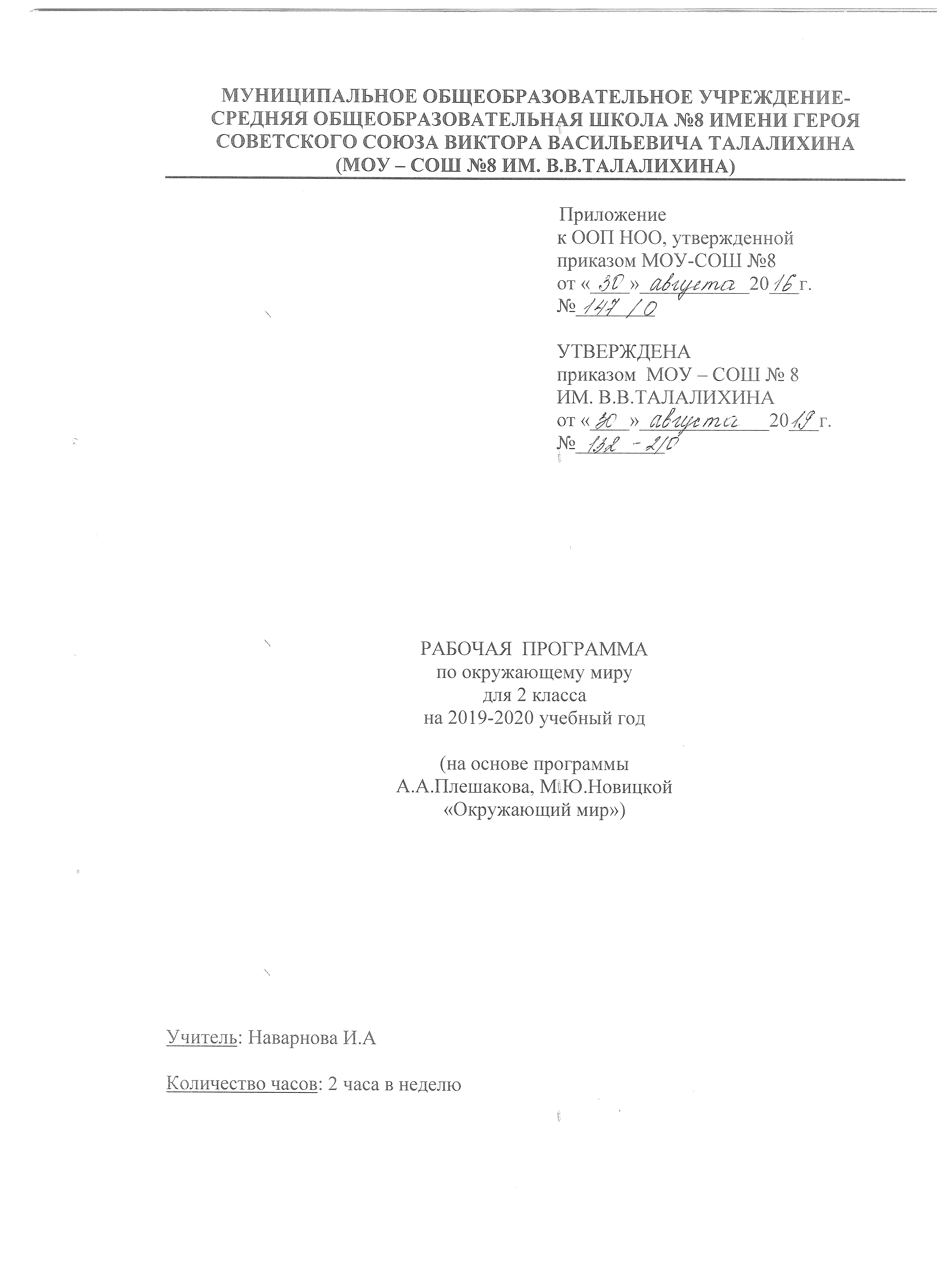 Пояснительная запискаРабочая программа по окружающему миру для 2 класса МОУ-СОШ №8ИМ. В.В.ТАЛАЛИХИНА разработана на основе Федерального государственного образовательного стандарта начального общего образования, примерной программы по окружающему миру и программы «Окружающий мир» А.А. Плешакова, М.Ю. Новицкой, «Просвещение»2014 г.Программа реализуется по УМК «Перспектива». Для реализации содержания учебного предмета окружающий мир используется учебникА.А.Плешакова, М.Ю. Новицкой«Окружающий мир» для 2 класса. Место учебного предмета в учебном планеПо учебному плану МОУ-СОШ № 8ИМ. В.В.ТАЛАЛИХИНА на изучение предмета «Окружающий мир» во 2 классе отводится 68ч (2 ч в неделю, 34 учебные недели).Тематическое планированиеКалендарно-тематическое планированиеСписок литературыдля учителяВасильева Н. В. «Поурочные разработки по курсу «Окружающий мир» к УМК «Перспектива». 2 класс. М.: Издательство «ВАКО», 2016 г.Плешаков А.А., Новицкая М.Ю. Окружающий мир. Учебник. 2 класс, в 2-х частях. М.: Издательство «Просвещение», 2018г. Плешаков А.А. От земли до неба. Атлас-определитель: пособие для учащихся общеобразовательных учреждений. М.: Издательство «Просвещение», 2016г.Список литературыдля обучающегосяПлешаков А.А., Новицкая М.Ю. Окружающий мир. Учебник. 2 класс, в 2-х частях. М.: Издательство «Просвещение», 2016г.Плешаков А.А., Новицкая М.Ю. Окружающий мир. Рабочая тетрадь. 2 класс, в 2-х частях. М.: Издательство «Просвещение», 2018г.Плешаков А.А. От земли до неба. Атлас-определитель: пособие для учащихся общеобразовательных учреждений. М.: Издательство «Просвещение», 2016г.Перечень WEB-сайтов для дополнительного образования по предмету«Единая коллекция цифровых образовательных ресурсов» http://school-collektion.edu/ruШкольный порталhttp://www.portalschool.ruФедеральный портал «Информационно-коммуникационные технологии в образовании»http://www.ict.edu.ruСОГЛАСОВАНОзам. директора по УВР ___________ Ю. А. Сафронова«____» ____________ 20__г.СОГЛАСОВАНОруководитель ШМОучителей начальных классов___________С.М.ЖучковаПротокол от«____» ____________ 20__г.№_____№Раздел, темаКоличество часовФорма контроля1Вселенная, время, календарь 152Осень 193Зима 164Весна и лето 18Комплексная срезовая работаИтого68Из них 1№ урокаДата по плануДата по фактуТемаЭОРВселенная, время, календарь (15 ч)Вселенная, время, календарь (15 ч)Вселенная, время, календарь (15 ч)Вселенная, время, календарь (15 ч)Вселенная, время, календарь (15 ч)104.09Мы – союз народов России.Электронное приложение к учебникуПлешакова А.А., Новицкой М.Ю. «Окружающий мир»206.09Мы – жители Вселенной.Электронное приложение к учебнику311.09Наш «космический корабль» - Земля. Электронное приложение к учебнику413.09Стороны горизонта, компас, глобус. Практическая работа «Компас».518.09Время.620.09Сутки и неделя.725.09Месяц и год.827.09Времена года.902.10Погода. Электронное приложение к учебнику1004.10Практическая работа «Термометр».1116.10Календарь – хранитель времени, страж памяти.Электронное приложение к учебнику1218.10Красные дни календаря.Электронное приложение к учебнику1323.10Народный календарь.Электронное приложение к учебнику1425.10Экологический календарь.Электронное приложение к учебнику1530.10Обобщение  по разделу «Вселенная, время, календарь».Осень (19 ч)Осень (19 ч)Осень (19 ч)Осень (19 ч)Осень (19 ч)1601.11Осенние месяцы.1706.11Осень в неживой природе.Электронное приложение к учебнику1808.11Народные праздники в пору осеннего равноденствия.Электронное приложениек учебнику1913.11Звёздное небо осенью.Электронное приложениек учебнику2015.11Трава у нашего дома. В волшебный лес за ягодами.Электронное приложениек учебнику2127.11Старинная женская работа.Электронное приложениек учебнику2229.11Деревья и кустарники осенью. Электронное приложениек учебнику2304.12Ориентиры на местности.Электронное приложениек учебнику2406.12Чудесные цветники осенью.Электронное приложениек учебнику2511.12Грибы. В волшебный лес за грибами.Электронное приложениек учебнику2613.12Шестиногие и восьминогие.Электронное приложениек учебнику2718.12Птичьи секреты.Электронное приложениек учебнику2820.12Как разные животные готовятся к зиме.Электронное приложениек учебнику2925.12Невидимые нити в осеннем лесу.Электронное приложениек учебнику3027.12Осенний труд.Электронное приложениек учебнику3110.01Будь здоров! Подвижные старинные осенние игры.3215.01Охрана природы осенью.Электронное приложениек учебнику3317.01По страницам Красной книги.Электронное приложениек учебнику3422.01Обобщение по разделу «Осень». Проект «Охрана природы. Красная книга»Зима (16 ч)Зима (16 ч)Зима (16 ч)Зима (16 ч)Зима (16 ч)3524.01Зимние месяцы.3629.01Зима – время науки и сказок.3731.01Зима в неживой природе.Электронное приложениек учебнику3805.02Звёздное небо зимой.Электронное приложениек учебнику3907.02Зимняя прогулка.4012.02Зима в мире растений.Электронное приложениек учебнику4114.02Зимние праздники.4219.02Растения в домашней аптечке.Электронное приложениек учебнику4326.02Зимняя жизнь птиц и зверей.Электронное приложениек учебнику4428.02Невидимые нити в зимнем лесу.Электронное приложениек учебнику4504.03В феврале зима с весной встречается впервой.4606.03Зимний труд.Электронное приложениек учебнику4711.03Будь здоров! Как вести себя на реке зимой. Электронное приложениек учебнику4813.03Охрана природы зимой.Электронное приложениек учебнику4918.03За страницами учебника. Уроки Айболита.5020.03Обобщение по разделу «Зима». Проект «Книга зимы».Весна и лето (18 ч)Весна и лето (18 ч)Весна и лето (18 ч)Весна и лето (18 ч)Весна и лето (18 ч)5125.03Весенние месяцы. Безопасность на улицах и дорогах.5227.03Весна в неживой природе. Какими бывают наводнения.Электронное приложениек учебнику5301.04Весна – утро года.Электронное приложениек учебнику5403.04Звёздное небо весной.Электронное приложениек учебнику5515.04Весенняя прогулка.5617.04Весеннее пробуждение растений.Электронное приложениекучебнику.5722.04Чудесные цветники весной.Электронное приложениек учебнику5824.04Весна в мире насекомых. Встречи с животными.5929.04Комплексная срезовая работа.6006.05Весна в мире птиц и зверей.Электронное приложениек учебнику6108.05Невидимые нити в весеннем лесу.Электронное приложениек учебнику6213.05Старинные весенние праздники. Весенний труд.6315.05Будь здоров! Опасные встречи в волшебном лесу.Электронное приложениек учебнику6420.05Охрана природы весной.Электронное приложениек учебнику6522.05Лето красное. Как не заблудиться в лесу.Электронное приложениек учебнику6627.05Летние праздники и труд.Электронное приложениек учебнику6727.05За страницами учебника. Мы – следопыты.Электронное приложениек учебнику6829.05Обобщение по разделу «Весна и лето». Проект «Книга весны».